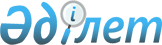 Аудан әкімдігінің 2015 жылғы 4 маусымдағы № 161 "Таран ауданының шалғайдағы елді мекендерінде тұратын балаларды жалпы білім беретін мектептерге тасымалдаудың схемасы мен қағидаларын бекіту туралы" қаулысының күшін жою туралыҚостанай облысы Таран ауданы әкімдігінің 2015 жылғы 29 қыркүйектегі № 234 қаулысы

      "Нормативтік құқықтық актілер туралы" 1998 жылғы 24 наурыздағы Қазақстан Республикасы Заңының 21-1-бабына, "Қазақстан Республикасындағы жергілікті мемлекеттік басқару және өзін-өзі басқару туралы" 2001 жылғы 23 қаңтардағы Қазақстан Республикасы Заңының 31, 37-баптарына сәйкес Таран ауданының әкімдігі ҚАУЛЫ ЕТЕДІ:



      1. Таран ауданы әкімдігінің 2015 жылғы 4 маусымдағы № 161 "Таран ауданының шалғайдағы елді мекендерінде тұратын балаларды жалпы білім беретін мектептерге тасымалдаудың схемасы мен қағидаларын бекіту туралы" (Нормативтік құқықтық актілерді мемлекеттік тіркеу тізілімінде № 5748 тіркелген, 2015 жылғы 23 шілдеде "Маяк" аудандық газетінде жарияланған) қаулысының күші жойылды деп танылсын.



      2. Осы қаулы қол қойылған күнінен бастап қолданысқа енгізіледі.      Аудан әкімі                                Б. Өтеулин
					© 2012. Қазақстан Республикасы Әділет министрлігінің «Қазақстан Республикасының Заңнама және құқықтық ақпарат институты» ШЖҚ РМК
				